8 LA ORGANIZACIÓN DE LA IGLESIAINTRO: la organización efectiva capacita a la iglesia para cumplir con su visión y misión, desarrollando sistemas o formas de gobierno que faciliten la administración y el pastorado.DESARROLLO: Éxodo 1817. Entonces el suegro (voz de Dios, v 23) de Moisés le dijo: No está bien lo que haces. 18. Desfallecerás del todo, tú, y también este pueblo que está contigo; porque el trabajo es demasiado pesado para ti; no podrás hacerlo tú solo. 19. Oye ahora mi voz; yo te aconsejaré, y Dios estará contigo. Está tú por el pueblo delante de Dios (Hec 6) , y somete tú los asuntos a Dios. 20. Y enseña a ellos las ordenanzas y las leyes, y muéstrales el camino por donde deben andar, y lo que han de hacer.21. Además escoge tú de entre todo el pueblo varones de virtud, temerosos de Dios, varones de verdad, que aborrezcan la avaricia; y ponlos sobre el pueblo por jefes de millares, de centenas, de cincuenta y de diez.22. Ellos juzgarán al pueblo en todo tiempo; y todo asunto grave lo traerán a ti, y ellos juzgarán todo asunto pequeño. Así aliviarás la carga de sobre ti, y la llevarán ellos contigo.La organización debe ser: Funcional: porque debe responder a las necesidades de la iglesia.Flexible: porque debe ajustarse o adaptarse a las condiciones y recursos, no debe ser una camisa de fuerza. Puede sufrir cambios o transformaciones. La organización responde a una visión y misión determinada.MISION  IGLESIA TIERRA SANTAMarcos 16:15: Y les dijo: ID POR TODO EL MUNDO y predicad el evangelio a toda criatura.Somos una iglesia que trabaja por la expansión del evangelio de forma integral, exaltando a Dios, edificando a los santos y evangelizando a la comunidad.VISIÓN  IGLESIA TIERRA SANTAProverbios 29:18: Sin profecía EL PUEBLO SE desenfrena; Mas EL que guarda la ley es bienaventurado.Impactar nuestra comunidad glorificando a Dios mediante  el servicio en su obra, la enseñanza a su pueblo,  la evangelización de su entorno y la promoción de ministerios.ESTRATEGIASMantener la comunión con el señor  (Juan 15).Establecimiento de los ministerios de la iglesia (Rom 12:5-8).Establecer alianzas estratégicas con instituciones eclesiásticas,  privadas y  gubernamentales (1Sam 18:3).Proyección comunitaria (Hec 2:47).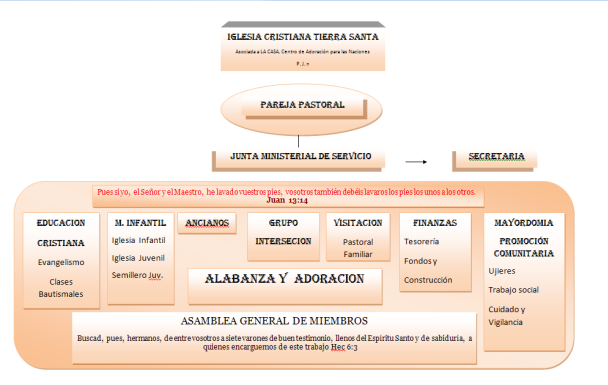 